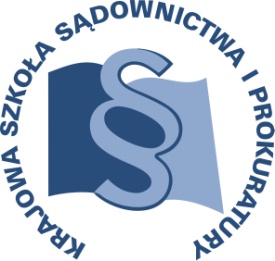 OSU-II.401.40.6.2017		Lublin, 19 kwietnia 2017 r.U14/E/17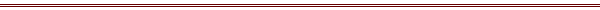 P R O G R A MSZKOLENIA DLA URZĘDNIKÓW POWSZECHNYCH JEDNOSTEK ORGANIZACYJNYCH PROKURATURY z obszaru regionu lubelskiegoTEMAT SZKOLENIA:„Postępowanie z dowodami rzeczowymi. Szkolenie dla urzędników powszechnych jednostek organizacyjnych prokuratury”DATA I MIEJSCE:17 listopada 2017 r.	    Krajowa Szkoła Sądownictwa i Prokuratury    ul. Krakowskie Przedmieście 62, 
    20 - 076 Lublin    sala nr 1.37 oraz 1.38ORGANIZATOR:Krajowa Szkoła Sądownictwa i ProkuraturyOśrodek Szkolenia Ustawicznego i Współpracy Międzynarodowejul. Krakowskie Przedmieście 62, 20 - 076 Lublintel. 81 440 87 10OSOBY ODPOWIEDZIALNE ZE STRONY ORGANIZATORA:merytorycznie: 				organizacyjnie:prokurator Beata Klimczyk		starszy inspektor Katarzyna Ścibaktel. 81 458 37 34 				tel. 81 458 37 43e-mail: b.klimczyk@kssip.gov.pl 		e-mail: k.scibak@kssip.gov.pl  WYKŁADOWCY:Ewa Wąsikiewicz	Kierownik Sekretariatu Prokuratury Krajowej.Dorota Powierża	starszy inspektor do spraw biurowości Prokuratury Krajowej.Zajęcia prowadzone będą w formie seminarium.PROGRAM SZCZEGÓŁOWY  PIĄTEK			17 listopada 2017 r.9.00 – 10.30	Dowody rzeczowe, przedmioty i ślady kryminalistyczne – zasady rejestracji w Systemie Informatycznym Prokuratury SIP „Libra”.Prowadzenie – Dorota Powierża 10.30 – 11.15	Przyjęcie i przechowywanie dowodów rzeczowych.  Prowadzenie – Ewa Wąsikiewicz 11.15 – 11.30		przerwa 11.30 – 12.15      	Wyrejestrowanie dowodów rzeczowych Prowadzenie – Dorota Powierża 12.15 – 13.00 		Koszty przechowywania dowodów rzeczowychProwadzenie – Dorota Powierża 13.00 – 13.30		przerwa13.30 – 15.45 	Czynności sekretariatu w zakresie wykonania decyzji prokuratora w przedmiocie 	zwrotu dowodów, przekazania dowodów do sądu, osobie uprawnionej i właściwej instytucji, sprzedaży rzeczy, skierowania wniosku o orzeczenie przepadku dowodów, złożenie rzeczy do depozytu sądowego.Prowadzenie – Ewa Wąsikiewicz Program szkolenia dostępny jest na Platformie Szkoleniowej KSSiP pod adresem:http://szkolenia.kssip.gov.pl/login/ oraz na stronie internetowej KSSiP pod adresem: www.kssip.gov.pl Zaświadczenie potwierdzające udział w szkoleniu generowane jest za pośrednictwem Platformy Szkoleniowej KSSiP. Warunkiem uzyskania zaświadczenia jest obecność na szkoleniu oraz uzupełnienie znajdującej się na Platformie Szkoleniowej anonimowej ankiety ewaluacyjnej (znajdującej się pod programem szkolenia) dostępnej w okresie 30 dni po zakończeniu szkolenia.Po uzupełnieniu ankiety zaświadczenie można pobrać i wydrukować z zakładki 
„moje zaświadczenia”.